The influence of antibiotics on gut bacteria diversity associated with laboratory-reared Bactrocera dorsalis Lijun Liu1#, Zhenzhen Bai1#, Md Shibly Noman1, Lingyu Zeng1, Meng Luo1, Zhihong Li1*1Department of Entomology, College of Plant Protection, China Agricultural University, Beijing 100193, China.#: These authors contributed equally to this work. *: Correspondence and requests for materials should be addressed to Zhihong Li. (email: lizh@cau.edu.cn)Supplementary materialsSupplementary Tab. 1. The quality control results for control and treatment groups. CK represents the control group supplied with normal diet; T represents the treatment group supplied with diet with antibiotic at different concentrations; L: larvae; F: female adults; M: male adults.Supplementary Tab. 2. The sequence and OTU number and Alpha indices for control and treatment groups. CK represents the control group supplied with normal diet; T represents the treatment group supplied with diet with antibiotic at different concentrations; L: larvae; F: female adults; M: male adults.Supplementary Fig. 1. The Chao rarefaction curves of samples among the control and treatment groups. A: larvae; B: female adults; C: male adults. CK: control group; T1-T4: four treatment groups feeding on antibiotics in four combinations according to Table 1.Supplementary Fig. 2. Bray tree of bacteria diversity among the control and treatment groups. A: larvae; B: female adults; C: male adults. CK: control group; T1-T4: four treatment groups feeding on antibiotics in four combinations according to Table 1. L: larvae; F: female adults; M: male adults.Supplementary Fig. 3. Genus level of gut bacteria in the control and treatment groups. A: larvae; B: female adults; C: male adults. Red: control group; dark green: T1 treatment group; green: T2 treatment group; blue: T3 treatment group; purple: T4 treatment group. T1-T4: Four treatment groups feeding on antibiotics in four combinations according to Table 1. L: larvae; F: female adults; M: male adults.Supplementary Tab 1. The quality control results for control and treatment groupsCK represents the control group supplied with normal diet;T represents the treatment group supplied with diet with antibiotic at different concentrations; L: larvae; F: female adults; M: male adults.Supplementary Tab 2. The sequence and OTU number and Alpha indices for control and treatment groupsCK represents the control group supplied with normal diet;T represents the treatment group supplied with diet with antibiotic at different concentrations; L: larvae; F: female adults; M: male adults.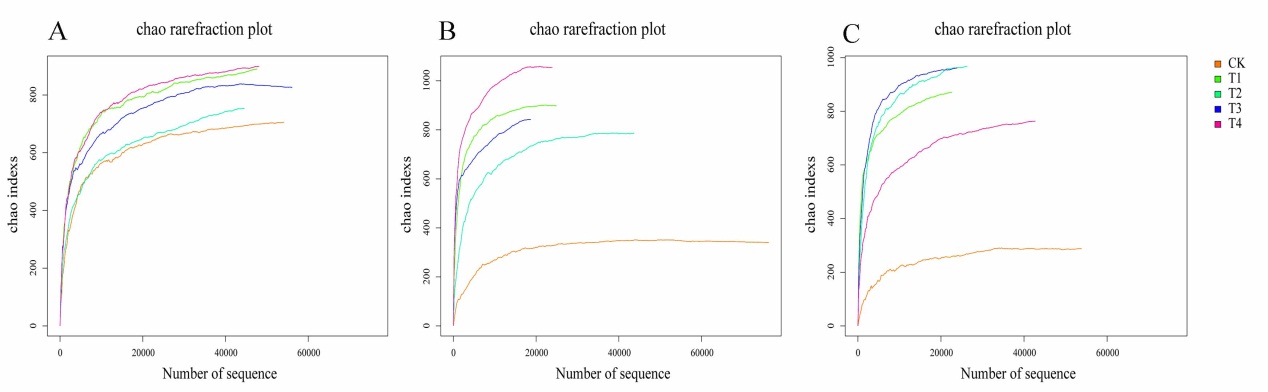 Supplementary Fig. 1. The Chao rarefraction curves of samples among the control and treatment groups. A: larvae; B: female adults; C: male adults. CK: control group; T1-T4: four treatment groups feeding on antibiotics in four combinations according to Table 1. 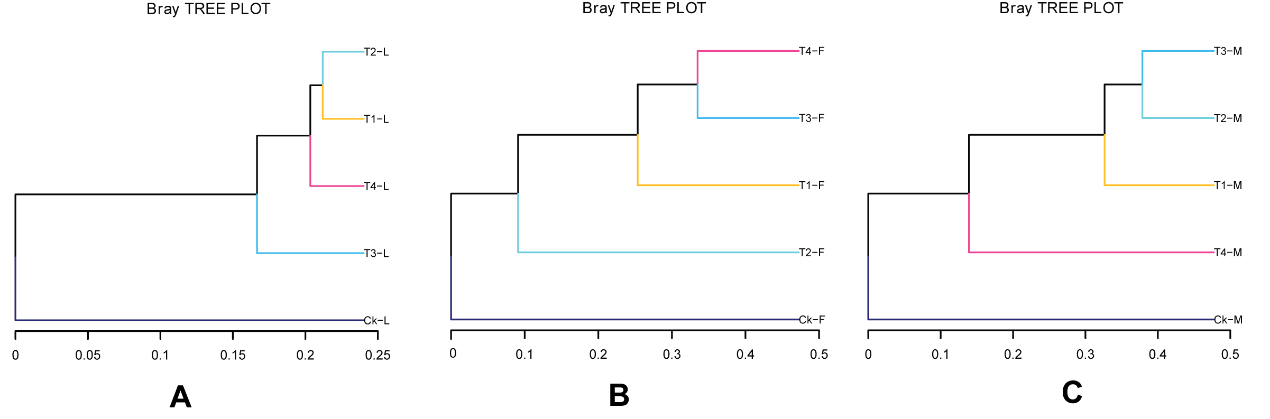 Supplementary Fig. 2. Bray tree of bacteria diversity among the control and treatment groups. A: larvae; B: female adults; C: male adults. CK: control group; T1-T4: four treatment groups feeding on antibiotics in four combinations according to Table 1. L: larvae; F: female adults; M: male adults.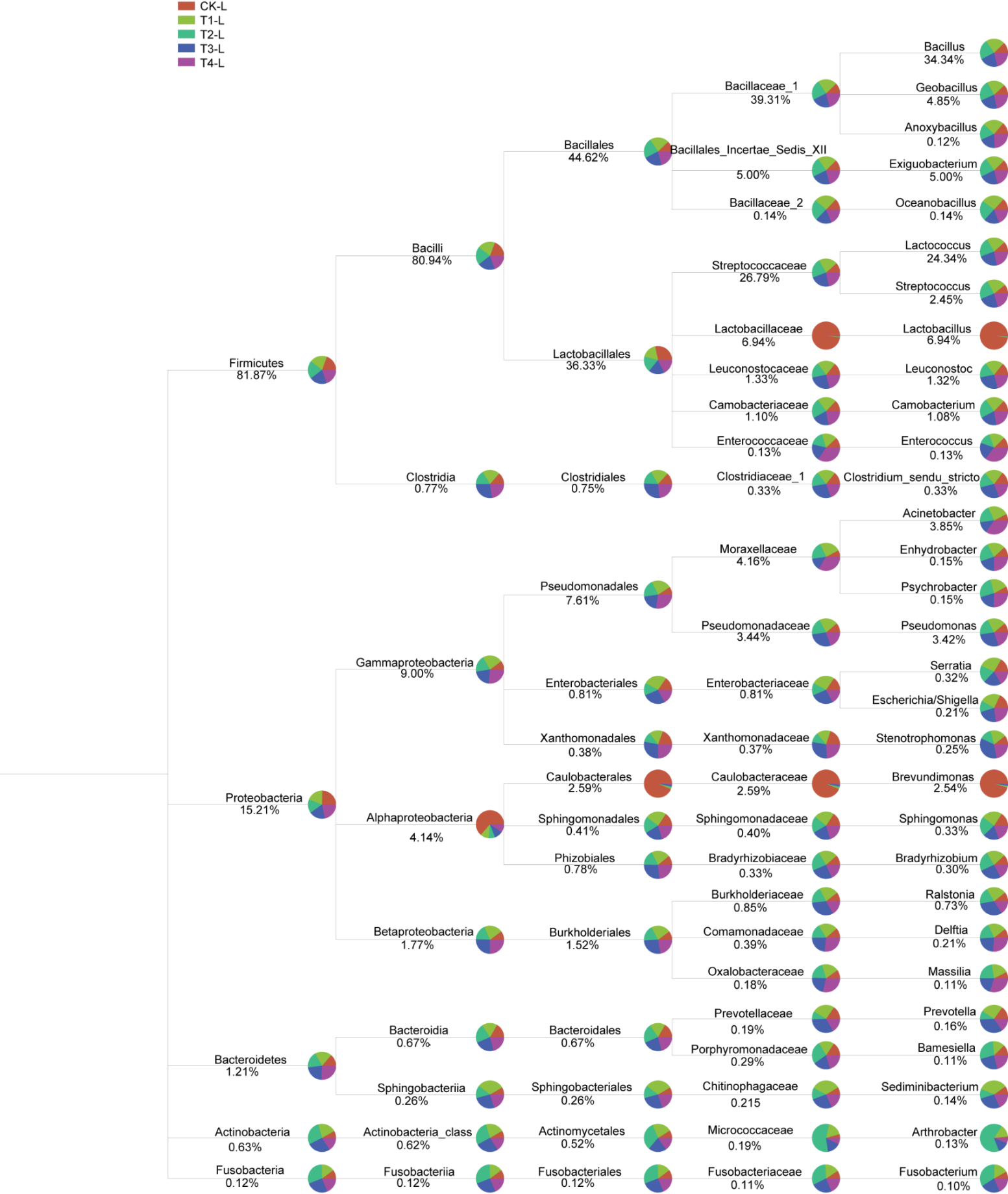 A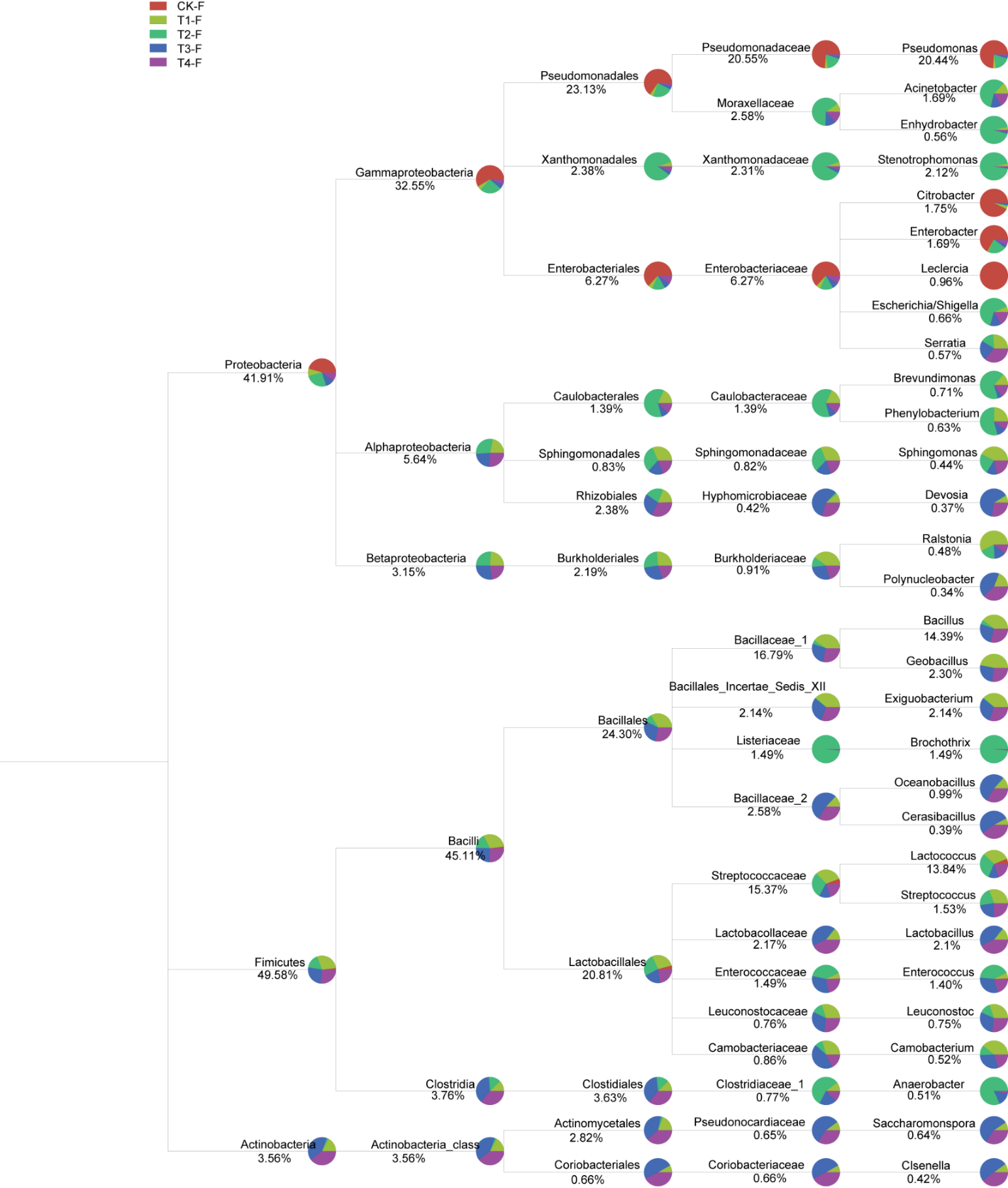 B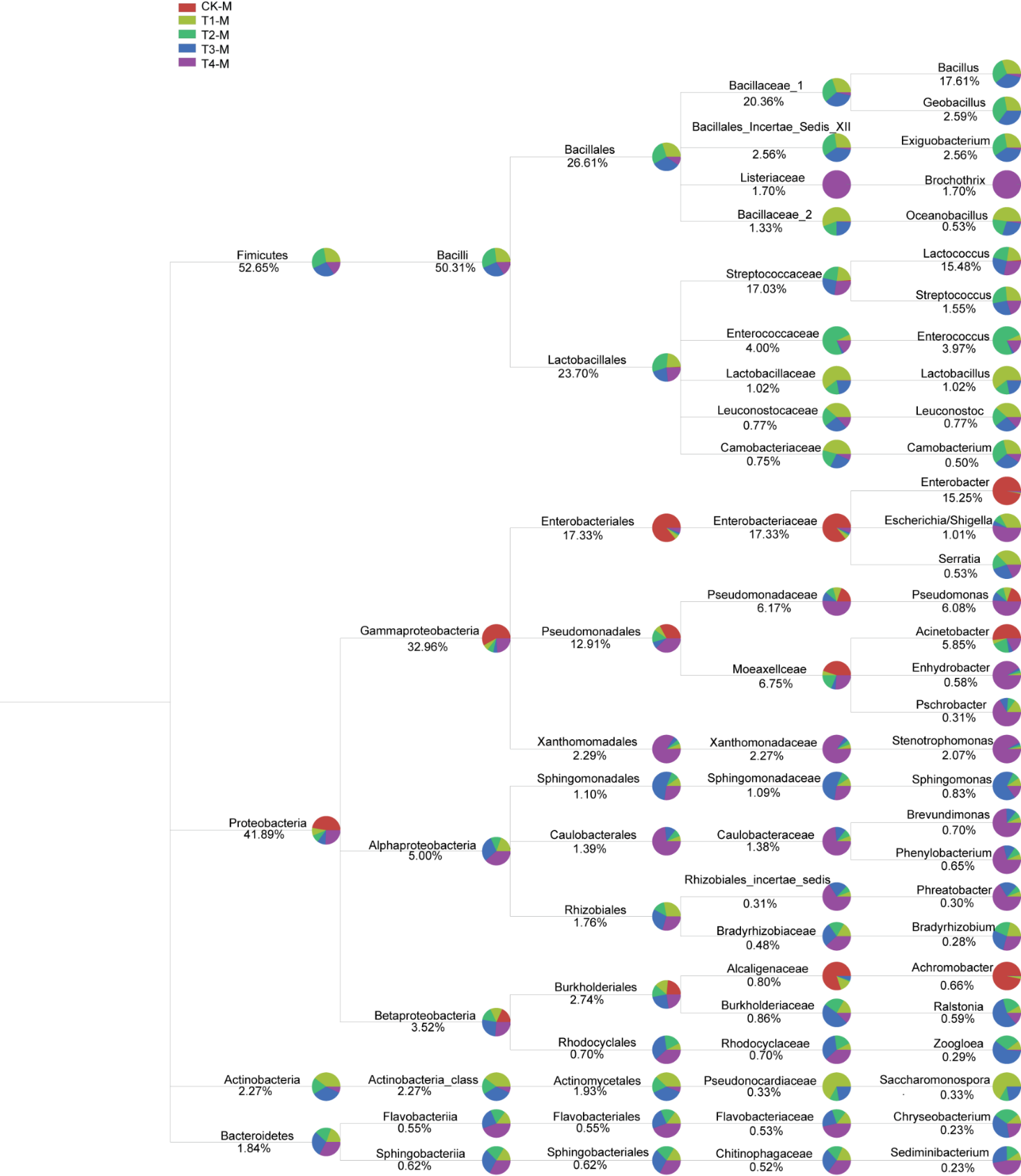 CSupplementary Fig. 3. Genus level of gut bacteria in the control and treatment groups. A: larvae; B: female adults; C: male adults. Red: control group; dark green: T1 treatment group; green: T2 treatment group; blue: T3 treatment group; purple: T4 treatment group. T1-T4: Four treatment groups feeding on antibiotics in four combinations according to Table 1. L: larvae; F: female adults; M: maleSampleRaw_numClean_numOrganelle_numChimeras_numFiltered_numCK-L579115623510676755358T1-L515154971726454848905T2-L480484630416446545675T3-L6136159799305184757632T4-L513515005015252449369CK-F8200779962099278970T1-F280182673234858925786T2-F484194681518122045572T3-F2157020687242106519379T4-F2812126271362114424748CK-M5682955659114155517T1-M2578824784301103123449T2-M294332826512571727417T3-M267692552112655424830T4-M4627644648114444501SampleSeq_numOTU_numShannon_indexACE_indexCoverageCK-L541286122.37051.00T1-L476167722.68761.00T2-L445306142.47441.00T3-L560737622.78351.00T4-L480928052.88931.00CK-F762003191.23561.00T1-F248658343.69071.00T2-F436796873.68091.00T3-F186727444.98031.00T4-F238779774.710501.00CK-M538122341.13021.00T1-M226127854.18511.00T2-M263028263.39871.00T3-M238438703.69741.00T4-M427116513.67791.00